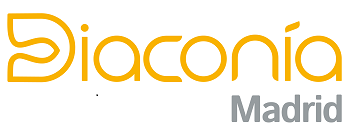 ASISTENTES A LA ASAMBLEA GENERAL ORDINARIA DE DIACONíA MADRID1 de diciembre de 2018ASISTENTESNOMBRE ENTIDAD EN LA QUE SE DELEGA: FIRMA DEL REPRESENTANTE LEGALY SELLO DE LA ENTIDADNOTA:Por favor, enviad esta ficha por correo postal o electrónico a info@diaconiamadrid.org y presentad original en la Asamblea General Ordinaria.Toda la documentación oportuna para la celebración de la Asamblea se envía por correo electrónico. Además, se entregará una memoria USB con la misma. No se dará ninguna copia en papel. Gracias.NOMBRE DE LA ENTIDADNOMBRE Y APELLIDOSDNI